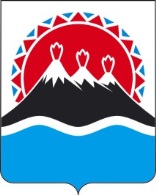 МИНИСТЕРСТВОСОЦИАЛЬНОГО БЛАГОПОЛУЧИЯ И СЕМЕЙНОЙ ПОЛИТИКИ КАМЧАТСКОГО КРАЯ(Министерство социального благополучия)________________________________________________________________________________ПРИКАЗ[Дата регистрации] № [Номер документа]-пг. Петропавловск-КамчатскийО внесении изменений в приложение к приказу Министерства социального благополучия и семейной политики Камчатского края от 07.04.2022
№ 268-п «Об утверждении порядка предоставления социальных услуг поставщиками социальных услуг в Камчатском крае в полустационарной форме социального обслуживания» В целях уточнения отдельных положений приложения к приказу Министерства социального благополучия и семейной политики Камчатского края от 07.04.2022 № 268-п «Об утверждении порядка предоставления социальных услуг поставщиками социальных услуг в Камчатском крае в полустационарной форме социального обслуживания»,ПРИКАЗЫВАЮ:Внести в приложение к приказу Министерства социального благополучия и семейной политики Камчатского края от 07.04.2022 № 268-п «Об утверждении порядка предоставления социальных услуг поставщиками социальных услуг в Камчатском крае в полустационарной форме социального обслуживания» следующие изменения:часть 3 дополнить пунктом 6 следующего содержания:«6) граждане – участники специальных военных операций в целях социальной реабилитации, признанные нуждающимися в социальном обслуживании при наличии обстоятельства, которое ухудшает или может ухудшить условия их жизнедеятельности:а) частичной утраты способности либо возможности осуществлять самообслуживание, самостоятельно передвигаться, обеспечивать основные жизненные потребности в силу заболевания, травмы или наличия инвалидности;б) испытывающих трудности в социальной адаптации;в) наличие иных обстоятельств, которые нормативными правовыми актами Камчатского края признаны ухудшающими или способными ухудшить условия жизнедеятельности граждан.»;2) часть 7 дополнить пунктом 6 следующего содержания:«6) для граждан – участников специальных военных операций, получающих социально-медицинскую реабилитацию – улучшение их жизнедеятельности.»;абзац четвертый подпункта «д» пункта 1 части 25 изложить в следующей редакции:«е) для граждан – участников специальных военных операций в целях социально-медицинской реабилитации:копия справки федерального учреждения медико-социальной экспертизы, подтверждающей факт установления инвалидности получателю социальных услуг (при наличии инвалидности);копия заключения (справки) медицинской организации о состоянии здоровья гражданина.Заявители имеют право по собственной инициативе представить документы, указанные в настоящем пункте.».2. Настоящий приказ вступает в силу после дня его официального опубликования и распространяется на правоотношения, возникающие
с 01 октября 2022.И.о. Министра социального благополучия и семейной политики Камчатского края[горизонтальный штамп подписи 1]   К.В. Сафронова